Gusford Primary School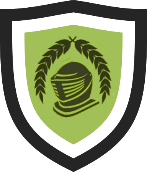 Curriculum Information Spring 2 Year 6 Mapping Mountains and Inheritance & Evolution 